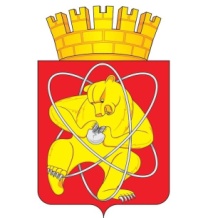 Муниципальное образование «Закрытое административно – территориальное образование Железногорск, Красноярского края»ГЛАВА ЗАТО г. ЖЕЛЕЗНОГОРСК ПОСТАНОВЛЕНИЕ26 января 2017                                   г. Железногорск                                        	4О назначении публичных слушаний по вопросу о рассмотрении проекта планировки и проекта межевания территории квартала в северо-восточной части поселка Тартат в районе ул. Жемчужная ЗАТО Железногорск Красноярского края 	В соответствии со ст. 28 Федерального закона от 06.10.2003 № 131-ФЗ «Об общих принципах организации местного самоуправления в Российской Федерации», ст.ст. 45, 46 Градостроительного кодекса Российской Федерации, решением Совета депутатов ЗАТО г. Железногорск от 28.04.2011 № 14-88Р «Об утверждении Положения о публичных слушаниях в ЗАТО Железногорск», Правилами землепользования и застройки ЗАТО Железногорск», утвержденными решением Совета депутатов ЗАТО г. Железногорск от 05.07.2012 № 26-152Р, постановлением Администрации ЗАТО г. Железногорск от 21.11.2016 № 152з «О подготовке проекта планировки и проекта межевания территории квартала в северо-восточной части поселка Тартат в районе ул. Жемчужная ЗАТО Железногорск Красноярского края», ст. 18 Устава ЗАТО Железногорск:ПОСТАНОВЛЯЮ:1. Назначить и провести публичные слушания 15.03.2016 в 14-30 в п. Тартат, ул. 40 лет Октября, 6, кв. 1 (помещение МКУ «Управление поселковыми территориями») по вопросу о рассмотрении проекта планировки и проекта межевания территории квартала в северо-восточной части поселка Тартат в районе ул. Жемчужная ЗАТО Железногорск Красноярского края.2. Опубликовать настоящее постановление в газете «Город и горожане», а так же разместить в сети «Интернет» на официальном сайте муниципального образования «Закрытое административно-территориальное образование Железногорск Красноярского края» (www.admk26.ru).3. Контроль над исполнением настоящего постановления оставляю за собой.4. Настоящее постановление вступает в силу после его официального опубликования.Глава ЗАТО г. Железногорск                               	                           В.В. Медведев